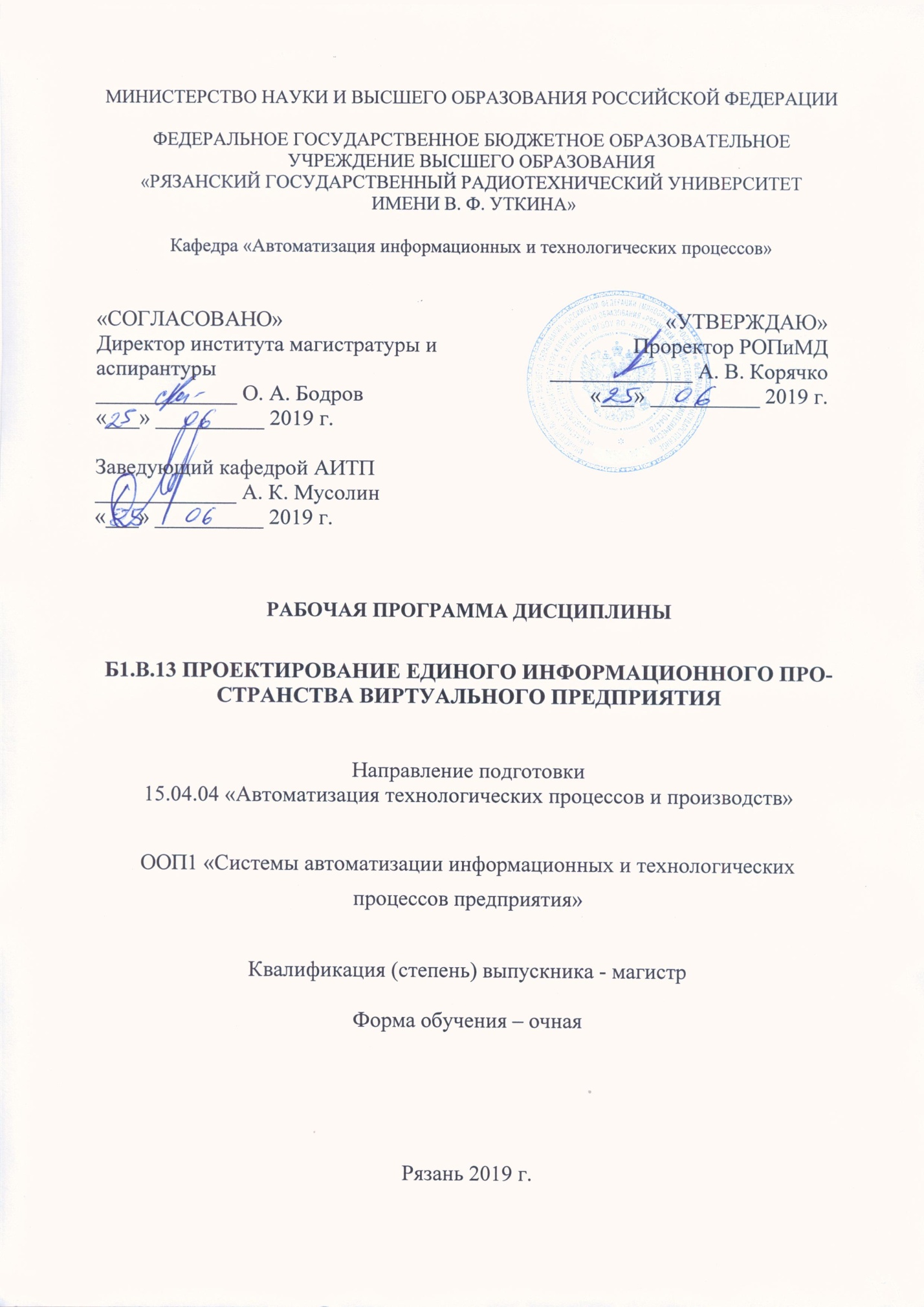 Перечень планируемых результатов обучения по дисциплине, соотнесённых с планируемыми результатами освоения образовательной программы магистратурыРабочая программа по дисциплине «Проектирование единого информационного пространства виртуального предприятия» является составной частью основной образовательной программы (ООП) академической магистратуры «Системы автоматизации информационных и технологических процессов предприятия», разработанной в соответствии с ФГОС ВО по направлению подготовки 15.04.04  «Автоматизация технологических процессов и производств» (уровень магистратуры), утверждённым приказом Минобрнауки России от 30.10.2014 г. № 1420.Целью освоения дисциплины «Проектирование единого информационного пространства виртуального предприятия» является изучение структуры виртуального предприятия и его компонентов, выявление взаимосвязей информационных потоков производственного типа, разработка системного подхода к проектированию единого информационного пространства виртуального предприятия (ЕИПВП), формирование теоретического базиса, развитие способности к самостоятельной работе.Задачи дисциплины:Системный подход к проектированию виртуальных предприятий.Основные автоматизированные системы виртуального предприятия.Современные подходы к проектированию единого информационного пространства виртуального предприятия. Место дисциплины в структуре ООП магистратурыДисциплина «Проектирование единого информационного пространства виртуального предприятия» является обязательной, относится к вариативной части блока профессиональных дисциплин.Дисциплина изучается по очной форме обучения на 2 курсе в 1 семестре.Пререквизиты дисциплины. Для изучения дисциплины обучаемый долженЗнать:основные принципы построения алгоритмов;	Уметь:работать в прикладной компьютерной среде MS Office.Владеть:методами компьютерной разработки функциональных процессов.Взаимосвязь с другими дисциплинами. Данная дисциплина базируется на следующих дисциплинах учебного плана: «Программирование и алгоритмизация», «Информатика», «Компьютерная графика».Программа курса ориентирована на возможность расширения и углубления знаний, умений и навыков магистра для успешной профессиональной деятельности.Постреквизиты дисциплины. Компетенции, полученные в результате освоения дисциплины необходимы обучающемуся при изучении следующих дисциплин: «Преддипломная практика», «Научно-исследовательская работа».Объём дисциплины и виды учебной работыОбщая трудоёмкость (объём) дисциплины составляет 3 зачётные единицы, 108 часов.Содержание дисциплиныВ структурном отношении программа представлена следующими разделами:I раздел. Системный подход к проектированию виртуальных предприятий.II раздел. Основные автоматизированные системы виртуального предприятия.Содержание дисциплины, структурированное по темам (разделам)Разделы дисциплины и трудоёмкость по видам учебных занятий (в академических часах).Перечень учебно-методического обеспечения для самостоятельной работы  обучающихся по дисциплине1. Гвоздева, Т.В. Проектирование информационных систем. Стандартизация : учебное пособие / Т.В. Гвоздева, Б.А. Баллод. — Санкт-Петербург : Лань, 2019. — 252 с. — ISBN 978-5-8114-3517-3. — Текст : электронный // Электронно-библиотечная система «Лань» : [сайт]. — URL: https://e.lanbook.com/book/1155152. Украинцев, Ю.Д. Информатизация общества : учебное пособие / Ю.Д. Украинцев. — Санкт-Петербург : Лань, 2019. — 220 с. — ISBN 978-5-8114-3845-7. — Текст : электронный // Электронно-библиотечная система «Лань» : [сайт]. — URL: https://e.lanbook.com/book/123696 3. Иванов, Д. Моделирование на UML / Д. Иванов, Ф. Новиков. — Санкт-Петербург : НИУ ИТМО, 2010. — 200 с. — Текст : электронный // Электронно-библиотечная система «Лань» : [сайт]. — URL: https://e.lanbook.com/book/408794. Кияев, В.И. Информатизация предприятия : учебное пособие / В.И. Кияев, О.Н. Граничин. — 2-е изд. — Москва : ИНТУИТ, 2016. — 234 с. — Текст : электронный // Электронно-библиотечная система «Лань» : [сайт]. — URL: https://e.lanbook.com/book/1006005. Вейцман, В.М. Проектирование информационных систем : учебное пособие / В.М. Вейцман. — Санкт-Петербург : Лань, 2019. — 316 с. — ISBN 978-5-8114-3713-9. — Текст : электронный // Электронно-библиотечная система «Лань» : [сайт]. — URL: https://e.lanbook.com/book/122172 Фонд оценочных средств для проведения промежуточной аттестации
 обучающихся по дисциплинеВопросы к зачёту Системный подход к проектированию виртуальных предприятий.Определение виртуального предприятия (производства). Назначение, цели и задачи.Назначение единого информационного пространства. Цели и задачи.Функционирование машиностроительного предприятия в условиях рыночной экономики и глобальной информатизации.Цели и задачи технической подготовки производства.Цели и задачи конструкторской подготовки производства.Цели и задачи технологической подготовки производства.Цели и задачи организационно-экономической подготовки производства.Примеры наукоёмкой продукции и показателя наукоёмкости.Условия развития бизнес-процессов при конкуренции.Условия образования и функционирования виртуального предприятия.Особенности создания и функционирования виртуального предприятия.Преимущества и риски при работе в условиях виртуального предприятия.Жизненный цикл продукции и CALS-технологии в условиях виртуального предприятия.Структура жизненного цикла продукции виртуального предприятия.Интегрированная логистическая поддержка виртуального предприятия.Взаимосвязи систем CALS-технологий виртуального предприятия.Примеры CAD/CAM/CAE/САРР/DNC-систем. Их назначение.Назначение PDM/MRP/ERP/CPC/ILS-систем.Функции основных систем CALS-технологий машиностроительного предприятия.Структура задач CALS-технологий виртуального предприятия.Бизнес-процессы виртуального предприятия.Бизнес-процессы e-commerce в концепциях В2В и В2С.Управление реализацией бизнес-процессов виртуального предприятия.Структура управления виртуальным предприятием.Инжиниринг и реинжиниринг. Назначение, цели, задачи.Обобщённый алгоритм управления бизнес-процессом виртуального предприятия.Факторы, способствующие выбору бизнес-партнёров виртуального предприятия.Типовая структура базового элемента виртуального предприятия сферы малого бизнеса.Информационные связи машиностроительного предприятия производственного типа.Условия организации виртуального предприятия и его информационного пространства.Пример и назначение диаграммы Ганта.Внедрение электронных документов и электронной цифровой подписи.Какие преимущества способно обеспечить функционирование промышленных предприятий в условиях распределённой производственной системы?В чём заключается понятие конфигурации при управлении организациями, процессами, проектами и системами?В чём заключается процедура авторизации электронной цифровой подписи?Порядок применения электронной цифровой подписи.Системное обеспечение жизненного цикла изделий и процессов виртуального предприятия.Система моделирования и управления бизнес-процессами виртуального предприятия.Моделирование элементарных транзакций информационных бизнес-процессов.Перечень основной и дополнительной учебной литературы, необходимой для освоения дисциплиныОсновная учебная литература:Брыкин, А. В. Логистика XXI века и единое евразийское информационное пространство / А. В. Брыкин. — М. : Издательский Дом «Наука», 2014. — 216 c. — ISBN 978-5-9902337-2-0. — Текст : электронный // Электронно-библиотечная система IPR BOOKS : [сайт]. — URL: http://www.iprbookshop.ru/42605.htmlТкачева, Е. Н. Содержание и принципы управления виртуальными организациями как новой формой экономических систем : монография / Е. Н. Ткачева. — Краснодар : Южный институт менеджмента, 2012. — 114 c. — ISBN 2227-8397. — Текст : электронный // Электронно-библиотечная система IPR BOOKS : [сайт]. — URL: http://www.iprbookshop.ru/9580.htmlКияев, В.И. Информационные технологии в управлении предприятием : учебное пособие / В.И. Кияев, О.Н. Граничин. — 2-е изд. — Москва : ИНТУИТ, 2016. — 505 с. — Текст : электронный // Электронно-библиотечная система «Лань» : [сайт]. — URL: https://e.lanbook.com/book/100599Грекул, В. И. Проектирование информационных систем. Курс лекций : учебное пособиеnдля студентов вузов, обучающихся по специальностям в области информационных технологий / В. И. Грекул, Г. Н. Денищенко, Н. Л. Коровкина. — Москва, Саратов : Интернет-Университет Информационных Технологий (ИНТУИТ), Вузовское образование, 2017. — 303 c. — ISBN 978-5-4487-0089-7. — Текст : электронный // Электронно-библиотечная система IPR BOOKS : [сайт]. — URL: http://www.iprbookshop.ru/67376.htmlГраничин, О.Н. Информационные технологии в управлении : учебное пособие / О.Н. Граничин, В.И. Кияев. — 2-е изд. — Москва : ИНТУИТ, 2016. — 400 с. — ISBN 978-5-94774-986-1. — Текст : электронный // Электронно-библиотечная система «Лань» : [сайт]. — URL: https://e.lanbook.com/book/100598 Дополнительная учебная литература:Кияев В. И. Информационные технологии в управлении предприятием : учебное пособие / В. И. Кияев, О. Н. Граничин. ‒ 2-е изд. ‒ Москва : ИНТУИТ, 2016. ‒ 505 с. ‒ Текст : электронный // Электронно-библиотечная система «Лань» : [сайт]. ‒URL: https://e.lanbook.com/book/100599 ‒ Режим доступа: для авториз. пользователей.Бирюков А. Н. Процессы управления информационными технологиями [Электронный ресурс] / А. Н. Бирюков. ‒ Электрон. текстовые данные. ‒ М. : Интернет-Университет Информационных Технологий (ИНТУИТ), 2016. ‒ 263 c. ‒ Режим доступа: http://www.iprbookshop.ru/52165.htmlИнформационные технологии и управление предприятием [Электронный ресурс] / В. В. Баронов, Г. Н. Калянов, Ю. Н. Попов, И. Н. Титовский. ‒ Электрон. текстовые данные. ‒ Саратов : Профобразование, 2017. ‒ 327 c. ‒ Режим доступа: http://www.iprbookshop.ru/63813.htmlИванов Д. Моделирование на UML  / Д. Иванов, Ф. Новиков. ‒ Санкт-Петербург : НИУ ИТМО, 2010. ‒ 200 с. ‒ Текст: электронный // Электронно-библиотечная система «Лань»: [сайт]. ‒ URL: https://e.lanbook.com/book/40879 ‒ Режим доступа: для авториз. пользователей.Ткачева, Е. Н. Методы обеспечения эффективности функционирования виртуальных организаций в информационной экономике : монография / Е. Н. Ткачева. — Краснодар : Южный институт менеджмента, 2011. — 252 c. — ISBN 978-5-93926-178-4. — Текст : электронный // Электронно-библиотечная система IPR BOOKS : [сайт]. — URL: http://www.iprbookshop.ru/9559.html Ткачева, Е. Н. Особенности становления и развития виртуальных организаций в экономике России : монография / Е. Н. Ткачева. — Краснодар : Южный институт менеджмента, 2010. — 204 c. — ISBN 978-5-93926-159-3. — Текст : электронный // Электронно-библиотечная система IPR BOOKS : [сайт]. — URL: http://www.iprbookshop.ru/9568.htmlНаучный журнал «Бизнес-информатика». URL: https://bijournal.hse.ru/8. Методические указания для обучающихся по освоению дисциплиныДля освоения дисциплины требуется предварительная подготовка в области алгоритмизации и навыки работы в текстовом процессоре MS Office.Обязательное условие успешного усвоения курса – большой объём самостоятельно проделанной работы.Рекомендуется следующим образом организовать время, необходимое для изучения дисциплины:Изучение конспекта лекции в тот же день, после лекции – 20-30 минут.Изучение теоретического материала по учебнику и конспекту – 1 час в неделю в ходе подготовки к практическому занятию и зачёту.Изучение методических указаний и литературы к семинарам и практическим занятиям.Перед выполнением практического занятия и семинара необходимо внимательно ознакомиться с заданием. Желательно заранее выполнить подготовку проекта в инструментальной среде, чтобы на занятии осталось время для сдачи работы.Перед сдачей работы рекомендуется ознакомиться со списком вопросов изучаемой темы и попытаться самостоятельно на них ответить, используя конспект лекций и рекомендуемую литературу.Кроме чтения учебной литературы из обязательного списка рекомендуется активно использовать информационные ресурсы сети Интернет по изучаемой теме. Ответы на многие вопросы, связанные с разработкой диаграмм UML и IDEF для проектирования ЕИП, освоением инструментальной среды, вы можете получить в сети Интернет, посещая соответствующие информационные ресурсы.Самостоятельное изучение тем учебной дисциплины способствует:закреплению знаний, умений и навыков, полученных в ходе аудиторных занятий;углублению и расширению знаний по отдельным вопросам и темам дисциплины;освоению умений прикладного и практического использования полученных знаний в области проектирования информационных процессов единого информационного пространства виртуального предприятия.Самостоятельная работа как вид учебной работы может использоваться на лекциях и практических занятиях, а также иметь самостоятельное значение – внеаудиторная самостоятельная работа обучающихся – при подготовке к лекциям, практическим занятиям, семинарам, а также к теоретическому зачёту.Основными видами самостоятельной работы по дисциплине являются:самостоятельное изучение отдельных вопросов и тем дисциплины «Проектирование единого информационного пространства виртуального предприятия»;выполнение практического задания: разработка диаграмм UML и IDEF для проектирования ЕИП;выполнение домашнего задания: освоение основ программного обеспечения ERwin, или BPwin – демонстрационная бесплатная версия.9. Перечень информационных технологий, используемых при осуществлении
образовательного процесса по дисциплине1. Электронно-библиотечная система Издательства Лань, ссылка https://e.lanbook.com/2. Электронная библиотечная система IPR BOOKS, ссылка http://www.iprbookshop.ru/Перечень программного обеспечения:Операционная система Windows XP Professional (лицензия Microsoft DreamSpark Membership ID 700102019);Компьютерная программа для проектирования и документирования баз данных ERwin Data Modeler (демонстрационная лицензия). – Режим доступа: https://erwin.com/Приложения MS Office (лицензия Microsoft DreamSpark Membership ID 700102019).10. Описание материально-технической базы, необходимой для осуществления
образовательного процесса по дисциплинеДля освоения дисциплины необходимы:1) лекционная аудитория кафедры АИТП, которая оборудованна средствами отображения презентаций и других лекционных материалов на экран;2) компьютерный класс кафедры АИТП для проведения практических занятий с установленной в нём ОС Windows и MS Office.Программа составлена в соответствии с Государственным образовательным стандартом высшего профессионального образования по направлению подготовки 15.03.04 «Автоматизация технологических процессов и производств».Программу составил к.т.н., доцент кафедры АИТП						Р. Н. Дятлов Программа рассмотрена и одобрена на заседании кафедры «АИТП»«24» мая 2019 г., протокол № 10.Зав. кафедрой АИТП				 			А. К. МусолинКодыкомпетенцииСодержаниекомпетенцийПеречень планируемых результатов обучения по дисциплинеПК-5Способность разрабатывать функциональную, логическую и техническую организацию автоматизированных и автоматических производств, их элементов, технического, алгоритмического и программного обеспечения на базе современных методов, средств и технологий проектирования.Знать: возможности современных средств моделирования для создания единого информационного пространства виртуальных предприятий.Уметь: эффективно использовать компьютерные средства для решения задач моделирования ЕИПВП.Владеть: современными методами моделирования ЕИПВП.ПК-6Способность осуществлять модернизацию и автоматизацию действующих и проектирование новых автоматизированных и автоматических производственных и технологических процессов с использованием автоматизированных средств и систем технологической подготовки производства, разрабатывать и практически реализовывать средства и системы автоматизации и управления различного назначения.Знать: возможности современных технических средств автоматизации для создания ЕИПВП.Уметь: отслеживать современные тенденции развития стандартов, программного обеспечения и технологий для проектирования ЕИВП.Владеть: современными средствами разработки ЕИПВП.Вид учебной работыВсего часов(очная форма)Общая трудоёмкость дисциплины, в том числе:108Аудиторные занятия (всего), в том числе:36Лекции6Семинары и практические занятия30Самостоятельная работа (всего)72Самостоятельные занятия68Консультации в семестре4Вид промежуточной аттестации обучающихся:ЗачётРаздел дисциплиныСодержаниеРаздел 1. Системный подход к проектированию виртуальных предприятийРаздел 1. Системный подход к проектированию виртуальных предприятий1.1. Функционирование машиностроительного предприятия в условиях рыночной экономики и глобальной информатизации.Виртуальное предприятие. Виды подготовки производства. Наукоёмкая продукция. Условия развития бизнес-процессов при конкуренции.1.2. Условия образования и функционирования виртуального предприятия.Виртуальная творческая группа. Особенности создания и функционирования виртуального предприятия. Преимущества и риски при работе в условиях виртуального предприятия.1.3. Жизненный цикл продукции и CALS-технологии виртуальных предприятийCALS/ИПИ–технологии. Базовые принципы CALS. Структура жизненного цикла продукции. Интегрированная логистическая поддержка. Взаимосвязи систем CALS/ИПИ-технологий предприятия. Функции основных систем CALS-технологий машиностроительного предприятия. Структура задач CALS/ИПИ-технологий. Распределённые производственные системы.1.4 Бизнес-процессы виртуального предприятияБизнес в электронной форме. Управление реализацией бизнес-процессов. Структура управления виртуальным предприятием. Реинжиниринг. Обобщённый алгоритм управления бизнес-процессом. Факторы, способствующие выбору бизнес-партнёров.1.5 Структура виртуального предприятияТиповая структура базового элемента виртуального предприятия сферы малого бизнеса. Информационные связи машиностроительного предприятияпроизводственного типа.1.6 Системный подход к проектированию виртуального предприятия и его информационного пространстваУсловия организации виртуального предприятия и его информационного пространства. Диаграммы Ганта.1.7 Внедрение электронных документов и электронной цифровой подписиЭлектронный документ. Электронная цифровая подпись (ЭЦП). Структура электронного документа. Схема подготовки ключей электронной цифровой подписи. Сертификаты. Схема использования ЭЦП.Раздел 2. Основные автоматизированные системы виртуального предприятияРаздел 2. Основные автоматизированные системы виртуального предприятия2.1. Системное обеспечение жизненного цикла изделий и процессов виртуального предприятияСтандарт информационного обмена STEP. Сравнение CALS/ИПИ- и PLM-технологий. Стандарт ISO 9000. Производственный консалтинг.2.2. Система моделирования и управления бизнес-процессамиАрхитектура интегрированных информационных систем (ARIS). Уровни планирования материальных ресурсов применительно к процессам. Обобщённая модель бизнес-процесса на уровне функций. Информационная модель бизнес-процесса по вводу в действие системы workflow в нотации ARIS.2.3. Моделирование элементарных транзакций информационных бизнес-процессовМоделирование пользовательских полномочий информационной системы на обобщённую транзакцию. Моделирование путевого управления появлением информационного события. Логические отношения между событиями и функциями. Диаграмма взаимодействия при управлении с использованием сообщений.2.4. Система управления процессами создания изделий PDM-системыСовременные PDM-системы управления предприятиями класса ERP и MRP-2. Информационные связи исполнителей с зонами данных. Графический навигатор состава изделия. Алгоритм сопровождения элементарного маршрута работ в PDM-системе.2.5. Автоматизированные системы технологической подготовки производстваТехнологичность конструкции. Электронные каталоги. Схема информационных и функциональных взаимосвязей при выполнении технической и технологической подготовки производства.2.6. Система управления производством: MRP-2 и ERP-системыАвтоматизированные системы управления производством (АСУП). Стандарт APICS. Планирование и управление производством в рамках MRP-2 и ERP. Развитые системы планирования. Компьютерные интегрированные системы.2.7. Система поставок и обслуживания: ILS-системыСистема интегрированной логистической поддержки (ILS). Работы системы по принципу «точно в срок». Расчёт страхового складского запаса. Анализ логистической поддержки изделий. Управление логистической поддержкой технологической системы.№ п/пТемаОбщая трудоёмкость, всего часовКонтактная работаобучающихся с преподавателемКонтактная работаобучающихся с преподавателемКонтактная работаобучающихся с преподавателемСамостоятельная работа обучающихсяСамостоятельная работа обучающихся№ п/пТемаОбщая трудоёмкость, всего часовВсегоЛекцииСеминарыКонс.Самост. зан.12345678Раздел 1. Системный подход к проектированию виртуальных предприятийРаздел 1. Системный подход к проектированию виртуальных предприятий58226162341.1Функционирование машиностроительного предприятия в условиях рыночной экономики и глобальной информатизации.831251.2Условия образования и функционирования виртуального предприятия.9312151.3Жизненный цикл продукции и CALS-технологии виртуальных предприятий731241.4Бизнес-процессы виртуального предприятия831251.5Структура виртуального предприятия831251.6Системный подход к проектированию виртуального предприятия и его информационного пространства11514151.7Внедрение электронных документов и электронной цифровой подписи7225Раздел 2. Основные автоматизированные системы виртуального предприятияРаздел 2. Основные автоматизированные системы виртуального предприятия5014142342.1Системное обеспечение жизненного цикла изделий и процессов виртуального предприятия722142.2Система моделирования и управления бизнес-процессами72252.3Моделирование элементарных транзакций информационных бизнес-процессов72252.4Система управления процессами создания изделий PDM-системы72252.5Автоматизированные системы технологической подготовки производства822152.6Система управления производством: MRP-2 и ERP-системы72252.7Система поставок и обслуживания: ILS-системы7225Всего:10836630468